ROY RAY INSURANCE                                                                                                                                          OFFICE: 714-520-3116 1710 S EUCLID ST										        FAX: 714-520-0295 ANAHEIM, CA 92802							           EMAIL: BLAKE@ROYRAYINSURANCE.COM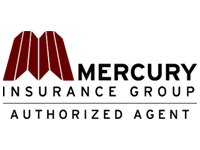 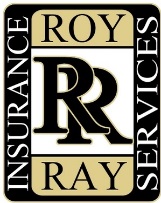 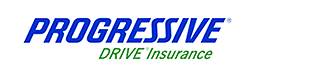 IT DOESN’T HURT TO CHECK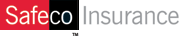 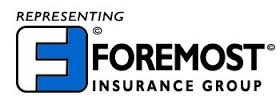 FREE HOME QUOTEIF THE HOUSE WAS BUILT BEFORE 1980:FREE QUOTESThis form is to help us help you get a quote as quick as possible. NAME:PHONE:ADDRESS:EMAIL:CITY:                                                           ZIP CODE:MOBILE:OCCUAPATION:JOB TITLEADDRESS:YEAR BUILT:YEAR BUILT:YEAR PURCHASED:YEAR PURCHASED:YEAR PURCHASED:# OF ROOMS# OF ROOMSSQUARE FOOT:SQUARE FOOT:SQUARE FOOT:SQUARE FOOT:SQUARE FOOT:PRIOR INSURANCE COMPANY:PRIOR INSURANCE COMPANY:PRIOR INSURANCE COMPANY:PRIOR INSURANCE COMPANY:# OF STORIES:1     2     3     4# OF FAMILY MEMBERS:# OF FAMILY MEMBERS:# OF FAMILY MEMBERS:# OF FAMILY MEMBERS:# OF FAMILY MEMBERS:# OF BATHROOMS:1     2     3     4     5# OF BATHROOMS:1     2     3     4     5# OF BATHROOMS:1     2     3     4     5# OF BATHROOMS:1     2     3     4     5# OF BATHROOMS:1     2     3     4     5FIREPLACE:YES         NOFIREPLACE:YES         NOAIR CONDITIONING:YES         NOAIR CONDITIONING:YES         NOAIR CONDITIONING:YES         NOSOLAR PANELS:YES     NOSOLAR PANELS:YES     NOPOOL/SPA:YES     NOPOOL/SPA:YES     NOIS THE POOL FENCED:YES          NOIS THE POOL FENCED:YES          NOIS THE POOL FENCED:YES          NOIS THE POOL FENCED:YES          NO# OF GARAGE OR CARPORTS:1     2     3     4     5# OF GARAGE OR CARPORTS:1     2     3     4     5# OF GARAGE OR CARPORTS:1     2     3     4     5# OF GARAGE OR CARPORTS:1     2     3     4     5# OF GARAGE OR CARPORTS:1     2     3     4     5# OF GARAGE OR CARPORTS:1     2     3     4     5# OF GARAGE OR CARPORTS:1     2     3     4     5CENTRAL HEAT:YES      NOROOF TYPE:ROOF TYPE:AGE OF ROOF:AGE OF ROOF:CONSTRUCTION TYPE:FROME     MASONRY     VENEERCONSTRUCTION TYPE:FROME     MASONRY     VENEERCONSTRUCTION TYPE:FROME     MASONRY     VENEERCONSTRUCTION TYPE:FROME     MASONRY     VENEERCONSTRUCTION TYPE:FROME     MASONRY     VENEERCONSTRUCTION TYPE:FROME     MASONRY     VENEERCONSTRUCTION TYPE:FROME     MASONRY     VENEERBASEMENT:YES     NOBASEMENT:YES     NOHOA:YES     NOHOA:YES     NOHOA:YES     NOANIMALS:YES     NOANIMALS:YES     NOTYPE OF ANIMAL:TYPE OF ANIMAL:BREAD OF ANIMAL:BREAD OF ANIMAL:BREAD OF ANIMAL:BREAD OF ANIMAL:BREAD OF ANIMAL:NUMBER OF ANIMALS:NUMBER OF ANIMALS:NUMBER OF ANIMALS:NUMBER OF ANIMALS:NUMBER OF ANIMALS:BITING HISTORY:YES     NOBITING HISTORY:YES     NOGATED COMMUNITY:YES      NOGATED COMMUNITY:YES      NOGATED COMMUNITY:YES      NOSECURITY GUARD:YES      NOSECURITY GUARD:YES      NOSECURITY GUARD:YES      NOPROPERTY IN A TRUST:YES     NOPROPERTY IN A TRUST:YES     NOPROPERTY IN A TRUST:YES     NOPROPERTY IN A TRUST:YES     NOEARTHQUAKE:YES     NOEARTHQUAKE:YES     NOEARTHQUAKE:YES     NOFLOOD:YES     NOFLOOD:YES     NOFLOOD:YES     NOFIRE ALARM:YES     NOFIRE ALARM:YES     NOFIRE ALARM:YES     NOBURGLAR ALARM:YES     NOBURGLAR ALARM:YES     NOBURGLAR ALARM:YES     NONAME OF COMPANY:NAME OF COMPANY:NAME OF COMPANY:NAME OF COMPANY:NAME OF COMPANY:NAME OF COMPANY:# OF LOSSES IN 5 YEARS:# OF LOSSES IN 5 YEARS:# OF LOSSES IN 5 YEARS:# OF LOSSES IN 5 YEARS:YEAR OF UPGRADE:HEATING:ELECTRIC:PLUMBING:WIRING: